Shmaldiy Sergey AnatolievichExperience:Documents and further information:ALL CERTIFICATE VALID TO 2016Position applied for: Chief OfficerDate of birth: 17.04.1975 (age: 42)Citizenship: UkraineResidence permit in Ukraine: NoCountry of residence: UkraineCity of residence: CherkasyPermanent address: GROMOVA 29/5 F 47Contact Tel. No: +38 (047) 263-79-70 / +38 (050) 532-68-17E-Mail: Shmaldiy@mail.ruU.S. visa: NoE.U. visa: NoUkrainian biometric international passport: Not specifiedDate available from: 01.05.2012English knowledge: GoodMinimum salary: 3500 $ per month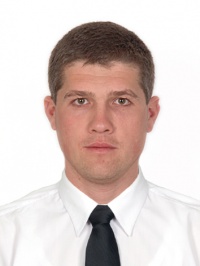 PositionFrom / ToVessel nameVessel typeDWTMEBHPFlagShipownerCrewingChief Officer04.09.2010-30.04.2011LILYA KARASTOYANOVADry Cargo2132722 kWMOLDOVASEA-RIVER SHIP.COMPOSEYDON2nd Officer08.10.2009-09.06.2010LILYA KARASTOYANOVADry Cargo2132722 kWMOLDOVASEA-RIVER SHIP.COMPOSEYDON2nd Officer25.06.2009-02.08.2009OTRADADry Cargo3309970 kWMOLDOVASEA-RIVER SHIP.COMPOSEYDON2nd Officer25.11.2008-05.04.2009OTRADADry Cargo3309970 kWMOLDOVASEA-RIVER SHIP.COMPOSEYDON2nd Officer28.09.2007-28.07.2008OTRADADry Cargo3309970 kWMOLDOVASEA-RIVER SHIP.COMPOSEYDON2nd Officer02.08.2006-29.05.2007OTRADADry Cargo3309970 kWMOLDOVASEA-RIVER SHIP.COMPOSEYDON